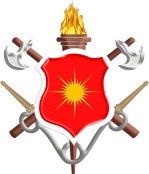 ESTADO DO TOCANTINSCORPO DE BOMBEIROS MILITARQUARTEL DO COMANDO GERAL	EDITAL Nº 001/ /CHC/BM/2014, de 11 de abril de 2014.Adota critérios para inscrições e a seleção para o provimento das vagas no Curso de Habilitação de Cabos, no âmbito do Corpo de Bombeiros e adota outras providências.O Presidente da Comissão de Seleção Interna para o Curso de Habilitação de Cabos do Corpo de Bombeiros Militar do Estado do Tocantins – CHC/BM/2014, com base nas disposições da Lei n° 2.665, de 18 de dezembro de 2012 e tendo em vista a delegação do Comandante Geral do Corpo de Bombeiros Militar do Estado do Tocantins, por meio da Portaria nº 009/2014/SEGER, de 11 de abril de 2014, torna público o presente Edital.TÍTULO IDAS VAGASArt. 1o A presente Seleção Interna tem por objetivo o preenchimento de 16 (dezesseis) vagas para frequência no Curso de Habilitação de Cabos – CHC do Corpo de Bombeiros Militar.TÍTULO IIDA INSCRIÇÃOArt. 2o As inscrições serão realizadas no Quartel do Comando Geral em Palmas, na Diretoria de Planejamento, Ensino e Pesquisa, e nas sedes das Companhias de Gurupi, do Corpo de Bombeiros Militar do Estado do Tocantins, no período de 14 e 15 de abril de 2014, no horário das 12h30 às 18h30.Art. 3o Para inscrever-se o candidato deverá comparecer a um dos locais descritos no artigo anterior, pessoalmente ou por procuração com reconhecimento de firma em Tabelionato, devendo preencher corretamente a ficha de inscrição, apresentando fotocópia do documento de identificação militar do Corpo de Bombeiros Militar do Estado do Tocantins.§ 1º. Não serão aceitas inscrições por via postal, via fax, via internet e/ou correio eletrônico, sendo vedada, ainda, a inscrição condicional e/ou extemporânea.§ 2º. Antes de efetuar a inscrição, o candidato deverá certificar-se de que preenche todos os requisitos exigidos para ser matriculado e frequentar o CHC/BM.TÍTULO IIICAPÍTULO IDA SELEÇÃOArt. 4o O processo seletivo constará de uma etapa, sendo uma Prova Discursiva, consistindo em uma redação, com as seguintes particularidades:I - A Prova Escrita Discursiva terá o valor máximo de 100 (cem) pontos e será constituída de uma redação, versando sobre conhecimentos relativos à atividade de bombeiro de, no mínimo, 20 (vinte) linhas e, no máximo, 30 (trinta) linhas.II - Na redação, ao produzir o texto, o candidato deverá expressar-se com clareza, demonstrando correção e fluência na escrita. III - Deverá utilizar a variedade formal da Língua Portuguesa, evitando uso de registro coloquial e vulgar. A grafia correta será observada com rigor. A redação será avaliada segundo os seguintes critérios:a) Adequação ao tema: o desenvolvimento do texto dentro do tema proposto. (A fuga total ao tema anula a redação; fuga parcial implica em perda de pontos). (Valor do item de 0,00 a 20,00);b) Adequação ao tipo de texto: desenvolvimento de uma dissertação em prosa. (Outro tipo de texto, como descrição, narração ou poema, anula a redação). (Valor do item de 0,00 a 20,00);c) Adequação à modalidade: observância da correção gramatical (concordância, flexão, regência e ortografia). (Valor do item de 0,00 a 20,00);d) Coerência: articulação das ideias no plano conceitual (sentido). (Valor do item de 0,00 a 20,00);e) Coesão: uso adequado dos elementos coesivos (conjunção, pronome, preposição e pontuação). (Valor do item de 0,00 a 20,00).IV - A Prova de Redação, escrita em tipo de texto dissertativo em prosa, será idêntica para todos os candidatos, e corrigida pelo menos por dois avaliadores independentes, sem a identificação dos candidatos. Caso haja discrepância maior ou igual a 40,00 (quarenta pontos), entre as notas e a média das mesmas, será avaliada por um terceiro. A nota final será a média entre as duas mais elevadas. Será eliminado do Processo Seletivo, o candidato que, na Prova de Redação, obtiver nota inferior a 60,0 (sessenta pontos).V - A Prova Escrita Discursiva deverá ser manuscrita, de forma legível, sendo obrigatório o uso de caneta esferográfica de tinta azul ou preta e a resposta definitiva da Redação deverá ser, obrigatoriamente, transcrita para o espaço indicado na folha de texto definitivo.VI - Será atribuído zero à Prova Discursiva escrita a lápis.VII - A folha de texto definitivo da Prova Discursiva não poderá ser assinada, rubricada, nem conter qualquer marca que identifique o candidato, sob pena de anulação e automática eliminação do certame.VIII - Somente o texto transcrito para a folha de texto definitivo será considerado válido para correção da Prova Discursiva.IX - O espaço para rascunho é de uso facultativo e não será considerado para fins de correção.X - Não haverá substituição da folha de texto definitivo por erro do candidato.XI - A transcrição do texto da redação para a folha de texto definitivo será de inteira responsabilidade do candidato, que deverá proceder em conformidade com as instruções contidas neste Edital e/ou no Caderno da Prova Discursiva.XII - Todos os candidatos, ao terminarem as provas, deverão, obrigatoriamente, entregar ao fiscal de aplicação os documentos que serão utilizados para a correção de sua prova (folha de respostas e folha de texto definitivo). O candidato que descumprir a regra de entrega de tais documentos será ELIMINADO da seleção.Art. 5o O processo seletivo terá caráter eliminatório, só podendo participar do CHC/2014/1, o candidato considerado aprovado.Art. 6o O processo seletivo será realizado nas seguintes datas, horários e localidades:I - no dia 22 de abril, no período das 14 às 16 horas:a) em Palmas, na Escola de Formação de Bombeiros;b) em Gurupi, no Quartel da 4ª Companhia de Bombeiros.Parágrafo único - O candidato deverá realizar a prova no mesmo local onde fez a sua inscrição, sob pena de eliminação no certame.Art. 7º O calendário estabelecido no artigo anterior poderá ser alterado por ato do Presidente da Comissão de Seleção e divulgado com, no mínimo, 48 horas de antecedência no site do Corpo de Bombeiros Militar do Estado do Tocantins e por afixação nas Unidades correlatas.CAPÍTULO IIDA CLASSIFICAÇÃOArt. 8º Após a correção das provas será feita a divulgação do resultado, em ordem decrescente de pontos.Art. 9º Em caso de empate, será adotado, para efeito de classificação, o critério de antiguidade.TÍTULO IVDOS RECURSOS	Art. 10. Caberá recurso administrativo, promovido pelo candidato, dentro de dois dias úteis, contados do dia seguinte ao da divulgação do resultado preliminar.	Parágrafo único. A fim de instruir o recurso, o candidato poderá ter acesso à sua prova, o que deve ser solicitado por meio do e-mail seger@bombeiros.to.gov.br.	Art. 11. Em qualquer dos casos, o recurso deverá ser digitado e devidamente assinado e fundamentado, devendo conter todos os dados que informem a identidade do reclamante, bem como seu endereço completo, e telefone para contato.	Art. 12. Os recursos deverão ser protocolados em horário de expediente, no Quartel do Comando Geral do Corpo de Bombeiros Militar, em Palmas-TO, junto à Comissão de Seleção, local onde a sua decisão será dada a conhecer.	§ 1º. Os candidatos do interior interporão recurso no local onde foi realizada a prova intelectual, ficando sob a reponsabilidade do comandante local, o envio imediato do recurso, para a comissão de seleção.	§ 2º. Não será aceito recurso por via de correio eletrônico.TÍTULO VDA MATRÍCULAArt. 13. Após divulgação do resultado final e observada a legalidade, o interesse e a conveniência da Administração Pública, serão matriculados no CHC/2014/1 os candidatos aprovados, conforme o número de vagas estabelecidos no art. 1º deste Edital e os militares convocados pelo critério de antiguidade, por meio da Portaria nº 009/2014/SEGER, de 11 de abril de 2014.Art. 14 Em conformidade com o art. 61, I, II e III e parágrafo único, inciso VII, deste mesmo artigo e art. 64, II da Lei n° 2.665, de 18 de dezembro de 2012, para matrícula no CHC/2014 o militar deverá:I - comprovar conclusão de curso de nível médio mediante entrega de cópia autenticada do Diploma ou Histórico Escolar;II - ser soldado e contar com sessenta meses ou mais de efetivo serviço;III - estar, no mínimo, no bom comportamento;IV- não ter contra si sentença condenatória penal, penal militar ou eleitoral transitada em julgado;V - possuir aptidão em inspeção médica oficial.Art. 15. O candidato que não atender à convocação para início do Curso, por motivo de impedimento ou desistência, será eliminado do certame.Art. 16. Ao candidato aprovado em processo seletivo no CHC/2014, que por quaisquer motivos, desistir de participar do curso, não lhe será resguardada a vaga, nem tampouco o direito de participar de cursos que venham a ocorrer em data posterior.Parágrafo único. O candidato enquadrado na situação do caput deste artigo, para participar de outro curso de CHC/BM, deverá submeter-se a nova seleção interna. TÍTULO VIDO CURSO DE HABILITAÇÃO DE CABOSArt. 17 O Curso de Habilitação de Cabos de que trata esta seleção tem previsão de início no mês de maio de 2014.Art. 18 O CHC/2014 será realizado em dois módulos:I - Módulo 1/Ensino à distância: base teórica do curso, realizada por meio de plataforma na internet;II - Módulo 2/Presencial: parte prática do Curso, realizada na cidade de Palmas-TO.Parágrafo único. Caso não haja aprovação no Módulo 1, o bombeiro será desligado do Curso, sendo o Módulo Ensino à distância  pré-requisito para participação no Módulo 2/Presencial. Art. 19 A estruturação e forma de ministração do CHC/2014 serão regidas por Portaria emanada da Diretoria de Planejamento, Ensino e Pesquisa.TÍTULO VIIDAS PRESCRIÇÕES DIVERSASArt. 20. Será automaticamente eliminado da seleção o candidato que faltar à prova, comparecer fora do horário fixado para início da etapa, apresentar-se sem a documentação exigida ou com documentação adulterada, ou ainda, aquele que, durante a prova, for colhido em flagrante, comunicando-se, por qualquer meio, com outro candidato ou com pessoas estranhas ao processo seletivo, utilizando-se de notas, livros, impressos ou calculadora, bem como recorrendo a quaisquer outros meios de fraude à seleção. Art. 21. Será também eliminado do certame o candidato que não devolver a folha definitiva da dissertação ao término do tempo e ainda, aquele que durante a prova ausentar-se da sala sem o acompanhamento do fiscal, ou perturbar de qualquer modo a ordem dos trabalhos.Art. 22. É de inteira responsabilidade do candidato acompanhar a publicação de todos os atos e convocações referentes à presente seleção no site do CBM/TO: http://www.bombeiros. to.gov.br.Art. 23. As despesas decorrentes da participação na presente seleção correrão às expensas do candidato.Art. 24. O candidato deverá comparecer nos locais de realização da prova, trinta minutos antes de seu início, portando, caneta azul ou preta. Art. 25. O resultado final da presente seleção será divulgado por meio do site: http://www.bombeiros.to.gov.br.Art. 26. O resultado final da seleção será homologado pelo Comandante Geral do Corpo de Bombeiros Militar do Estado do Tocantins.Art. 27. Os casos omissos serão resolvidos pelo Presidente da Comissão.REGINALDO LEANDRO DA SILVA – TEN CEL QOBMSubchefe do Estado MaiorPresidente da Comissão de Seleção